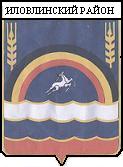 АДМИНИСТРАЦИЯ ИЛОВЛИНСКОГО МУНИЦИПАЛЬНОГО РАЙОНАВОЛГОГРАДСКОЙ ОБЛАСТИП О С Т А Н О В Л Е Н И Е от 20.08.2019 г.          № 525О внесении изменений в Схему размещения  нестационарных торговых объектов на территории Иловлинского муниципального района Волгоградской области на 2017 - 2020годы, утвержденную постановлением администрации Иловлинского муниципального района Волгоградской области № 1107 от 08.11.2017 года (с изменениями и дополнениями от 01.08.2019 г. № 491)В целях приведения в соответствии с действующим законодательством РФ, на основании протеста прокурора Иловлинского района от 25.07.2019 года № 7-46-2019, протокола №  10  от 22 августа   2019 года заседания  комиссии по формированию Схемы размещения нестационарных торговых объектов на территории Иловлинского муниципального района Волгоградской области, администрация Иловлинского муниципального района   п о с т ан о в л я е т:Внести  в Схему  размещения нестационарных торговых объектов на территории Иловлинского муниципального района Волгоградской области на 2017-2020годы, утвержденную постановлением администрации Иловлинского муниципального района от 08.11.2017 № 1107 «Об утверждении Схемы размещения нестационарных торговых объектов на территории Иловлинского муниципального района Волгоградской области на 2017-2020 годы в новой редакции» (с изменениями и дополнениями), далее Схема, следующие изменения:     В разделе Схемы «Иловлинское городское поселение» места № 7,8,24,25,32,33,34,36 заменить  вид деятельности торговых объектов, специализацию «общественное питание» на  вид деятельности, специализацию « розничная торговля».Раздел Схемы «Логовское сельское поселение » дополнить  подразделом 12 следующего содержания:Настоящее постановление вступает в силу со дня его опубликования  и подлежит размещению на  официальном сайте администрации Иловлинского муниципального района, в информационно-телекоммуникационной сети  «Интернет».Контроль за исполнением  настоящего  постановления возложить на заместителя главы администрации Иловлинского муниципального района Н.В. Бурдыко.Глава  администрацииИловлинского  муниципального  района                        И.С. Гель									У Т В Е Р Ж Д Е Н А постановлением администрации                                                                                                                                 Иловлинского муниципального районаот 20.08.2019 г. № 525                                                                                                           С Х Е М Аразмещения нестационарных торговых объектов на территории Иловлинского муниципального района Волгоградской области N п/пN местаАдресные ориентиры нестационарно-го объектаВид нестационарного торгового объектаВид деятельности, специализация(при ее наличии) нестационарного торгового объектаПло-щадь места разме-щения нестационарно-го объе-кта,  кв. м.Собственник земельного участка (здания, строения, сооруже-ния)72.12.с.Лог,  ул. Ленинская,37 ИП «Харитонова О.В.»павильонРозничная торговля24Администрация Логовского сельского поселения№п/п№п/п№местаАдресные ориентиры нестационарного объектаАдресные ориентиры нестационарного объектаВид  нестацонарного торгового объекта  Вид деятельности, специализация(при ее наличии) нестационарного торгового объектаПлощадь места размещения нестационарного объе-кта,  В.М.Собственник земельного участка (здания,строения, сооружения)112334567Авиловскоесельске поселениеАвиловскоесельске поселениеАвиловскоесельске поселениеАвиловскоесельске поселениеАвиловскоесельске поселениеАвиловскоесельске поселениеАвиловскоесельске поселениеАвиловскоесельске поселениеАвиловскоесельске поселение1.1.1.х. Тары,ул. Садовая, 12 х. Тары,ул. Садовая, 12 павильонПродовольственные товары20ИП Воробьев С.Н.2.2.2.х. Желтухин,ул. Школьная, 17х. Желтухин,ул. Школьная, 17киоскПродовольственные товары64ИП Аксенова О.П.Иловлинское городское поселениеИловлинское городское поселениеИловлинское городское поселениеИловлинское городское поселениеИловлинское городское поселениеИловлинское городское поселениеИловлинское городское поселениеИловлинское городское поселениеИловлинское городское поселение3.3.1.р.п. Иловля, ул. Коммунальная(объездная дорога), ИП «Глазков А.Е.»р.п. Иловля, ул. Коммунальная(объездная дорога), ИП «Глазков А.Е.»киоскРыба10Администрация Иловлинского городского поселения4.4.2.р.п. Иловля,2-мкр. (около дома №23) «Настенька», ИП «Ефремова И.А.»р.п. Иловля,2-мкр. (около дома №23) «Настенька», ИП «Ефремова И.А.»павильонПродовольственные товары20Администрация Иловлинского городского поселения5.5.3.р.п. Иловля, ул. Кирова, 53(около магазина ИП Морозовой Н.В.), И.П. «Кухорева М.А.»р.п. Иловля, ул. Кирова, 53(около магазина ИП Морозовой Н.В.), И.П. «Кухорева М.А.»павильонРемонт и пошив одежды20Администрация Иловлинского городского поселения6.6.4.р.п.Иловля,  ул. Советская, ИП Норкин С.А.р.п.Иловля,  ул. Советская, ИП Норкин С.А.КиоскПродовольственные товары55Администрация Иловлинского городского поселения7.7.5.р.п.Иловля, 2-й мкр.(около /сада «Светлячок», ИП Сухарькова Н.В.р.п.Иловля, 2-й мкр.(около /сада «Светлячок», ИП Сухарькова Н.В.павильонПродовольственные товары44Администрация Иловлинского городского поселения8.8.6.р.п. Иловля, ул. Заречная,6р.п. Иловля, ул. Заречная,6Площадка отдыха, услуги аттракционов, зоопарков.Администрация Иловлинского городского поселения9.9.7.888 км автомобильной дороги Р-22 «Каспий» М-4 «Дон» - Тамбов-Волгоград-Астрахань, « Магия вкуса»,  ИП «Савельев Д.Д.»888 км автомобильной дороги Р-22 «Каспий» М-4 «Дон» - Тамбов-Волгоград-Астрахань, « Магия вкуса»,  ИП «Савельев Д.Д.»павильонРозничная торговля150Администрация Иловлинского городского поселения10.10.8.888 км автомобильной дороги Р-22 «Каспий» М-4 «Дон» - Тамбов-Волгоград-Астрахань. 888 км автомобильной дороги Р-22 «Каспий» М-4 «Дон» - Тамбов-Волгоград-Астрахань. Розничная торговля175Администрация Иловлинского городского поселения11.11.9.р.п. Иловля, ул. Кирова (в районе универсального рынка),  ИП «Восканян К.В.»р.п. Иловля, ул. Кирова (в районе универсального рынка),  ИП «Восканян К.В.»изотермическая цистернаКвас2Администрация Иловлинского городского поселения12.12.10.р.п. Иловля, ул. Кирова, 51 (около музыкальной школы), ИП «Восканян К.В.»р.п. Иловля, ул. Кирова, 51 (около музыкальной школы), ИП «Восканян К.В.»изотермичес-кая цистернаКвас2Администрация Иловлинского городского поселения13.13.11.р.п. Иловля, 2-й мкр.(около дома №23), ИП «Восканян К.В.»р.п. Иловля, 2-й мкр.(около дома №23), ИП «Восканян К.В.»изотермичес-кая цистернаКвас2Администрация Иловлинского городского поселения 14.14.12.р.п. Иловля, ул. Буденного(около остановки, магазина МАН), ИП «Восканян К.В.»р.п. Иловля, ул. Буденного(около остановки, магазина МАН), ИП «Восканян К.В.»изотермичес-кая цистернаКвас2Администрация Иловлинского городского поселения15.15.13.р.п. Иловля,ул. 9-го января (около маг. «Покупочка»), ИП «Восканян К.В.»р.п. Иловля,ул. 9-го января (около маг. «Покупочка»), ИП «Восканян К.В.»изотермичес-кая цистернаКвас2Администрация Иловлинского городского поселения16.16.14.р.п. Иловля,пл. Ленина (около остановки маршрутного такси), ИП «Восканян К.В.»р.п. Иловля,пл. Ленина (около остановки маршрутного такси), ИП «Восканян К.В.»изотермичес-кая цистернаКвас2Администрация Иловлинского городского поселения17.17.15.р.п. Иловля, пересечение ул. Кирова и ул. Советскойр.п. Иловля, пересечение ул. Кирова и ул. Советскойелочный базарПродажа натуральных елок, сосен15Администрация Иловлинского городского поселения18.18.16.р.п. Иловля, 2-й мкр. (между домами № 23 и 24)р.п. Иловля, 2-й мкр. (между домами № 23 и 24)елочный базарПродажа натуральных елок, сосен15Администрация Иловлинского городского поселения19.19.17.р.п. Иловля, ул. 9-го января (околомаг. «Покупочка»)р.п. Иловля, ул. 9-го января (околомаг. «Покупочка»)елочный базарПродажа натуральных елок, сосен15Администрация Иловлинского городского поселения20.20.18.888 км автомобильной дороги Р-22 «Каспий» М-4 «Дон» - Тамбов-Волгоград-Астрахань, ИП «Фастов А.А.» Имберг  С.Л.888 км автомобильной дороги Р-22 «Каспий» М-4 «Дон» - Тамбов-Волгоград-Астрахань, ИП «Фастов А.А.» Имберг  С.Л.Павильон «Автозапчас-ти»Розничная торговля автозапчастями22,5Администрация Иловлинского городского поселения21.21.19.р.п. Иловля, ул. Советская, 43а, МУП «Бытсервис»р.п. Иловля, ул. Советская, 43а, МУП «Бытсервис»павильонРитуальные принадлежности 54Администрация Иловлинского городского поселения22.22.20.р.п. Иловля, ул. Коммунистическая Булатникова З.Ю.р.п. Иловля, ул. Коммунистическая Булатникова З.Ю.павильонРитуальные принадлежности 142Администрация Иловлинского городского поселения23.23.21.р.п. Иловля, ул. Ростовская ( в районе между частным домом ул. Спортивная 11/2 и магазином «Вест» ИП Ефимова Л.Н.р.п. Иловля, ул. Ростовская ( в районе между частным домом ул. Спортивная 11/2 и магазином «Вест» ИП Ефимова Л.Н.Компенсационное место27Администрация Иловлинского городского поселения24.24.22.р.п. Иловля, ул. Поперечная (в районе автобусной остановки)   р.п. Иловля, ул. Поперечная (в районе автобусной остановки)   Компенсационное место27Администрация Иловлинского городского поселения25.25.23.р.п. Иловля, ул. Гагаринар.п. Иловля, ул. ГагаринаКомпенсационное место27Администрация Иловлинского городского поселения26.26.24.888 км автомобильной дороги Р-22 «Каспий» М-4 «Дон» - Тамбов-Волгоград-Астрахань888 км автомобильной дороги Р-22 «Каспий» М-4 «Дон» - Тамбов-Волгоград-АстраханьПавильонРозничная торговля18Администрация Иловлинского городского поселения27.27.25.888 км автомобильной дороги Р-22 «Каспий» М-4 «Дон» - Тамбов-Волгоград-Астрахань888 км автомобильной дороги Р-22 «Каспий» М-4 «Дон» - Тамбов-Волгоград-АстраханьПавильонРозничная торговля35Администрация Иловлинского городского поселения28.28.26.Р.п. Иловля, ул. МагистральнаяР.п. Иловля, ул. МагистральнаяПавильонРозничная торговля продовольственными товарами30Администрация Иловлинского городского поселения29.29.27.888 км автомобильной дороги Р-22 «Каспий» М-4 «Дон» - Тамбов-Волгоград-Астрахань ИП Фастов А.А.888 км автомобильной дороги Р-22 «Каспий» М-4 «Дон» - Тамбов-Волгоград-Астрахань ИП Фастов А.А.ПавильонУслуги бытового обслуживания населения18Администрация Иловлинского городского поселения30.30.28.Р.п. Иловля, ул. Фабричная, ИП Жаботинский С.Е.Р.п. Иловля, ул. Фабричная, ИП Жаботинский С.Е.ПавильонРозничная торговля продовольственными товарами90Администрация Иловлинского городского поселения31.31.29.р.п. Иловля, ул. пл. Ленина (около остановки маршрутного такси)р.п. Иловля, ул. пл. Ленина (около остановки маршрутного такси)ПавильонОказание услуг91Администрация Иловлинского городского поселения32.32.30.р.п. Иловля, ул. пл. Ленина,д.5р.п. Иловля, ул. пл. Ленина,д.5ПавильонОказание услуг36Администрация Иловлинского городского поселения33.33.31.р.п. Иловля, ул. пл. Ленина (около остановки маршрутного такси)р.п. Иловля, ул. пл. Ленина (около остановки маршрутного такси)ПавильонОказание услуг19Администрация Иловлинского городского поселения34.34.32.888 км. автомобильной дороги Р-22 «Каспий» М-4 «Дон»- Тамбов-Волгоград-Астрахань888 км. автомобильной дороги Р-22 «Каспий» М-4 «Дон»- Тамбов-Волгоград-АстраханьПавильонРозничная торговля64Администрация Иловлинского городского поселения35.35.33.888 км. автомобильной дороги Р-22 «Каспий» М-4 «Дон»- Тамбов-Волгоград-Астрахань888 км. автомобильной дороги Р-22 «Каспий» М-4 «Дон»- Тамбов-Волгоград-АстраханьПавильонРозничная торговля64Администрация Иловлинского городского поселения36.36.34.888 км. автомобильной дороги Р-22 «Каспий» М-4 «Дон»- Тамбов-Волгоград-Астрахань888 км. автомобильной дороги Р-22 «Каспий» М-4 «Дон»- Тамбов-Волгоград-АстраханьПавильонРозничная торговля64Администрация Иловлинского городского поселения37.37.35.888 км. автомобильной дороги Р-22 «Каспий» М-4 «Дон»- Тамбов-Волгоград-Астрахань888 км. автомобильной дороги Р-22 «Каспий» М-4 «Дон»- Тамбов-Волгоград-АстраханьПавильонРозничная торговля продовольственными товарами64Администрация Иловлинского городского поселения38.38.36.888 км. автомобильной дороги Р-22 «Каспий» М-4 «Дон»- Тамбов-Волгоград-Астрахань888 км. автомобильной дороги Р-22 «Каспий» М-4 «Дон»- Тамбов-Волгоград-АстраханьПавильонРозничная торговля190Администрация Иловлинского городского поселенияКачалинское сельское поселениеКачалинское сельское поселениеКачалинское сельское поселениеКачалинское сельское поселениеКачалинское сельское поселениеКачалинское сельское поселениеКачалинское сельское поселениеКачалинское сельское поселениеКачалинское сельское поселение39.39.1.Станция Качалино,ул. Советская, ИП Троянова И.И.Станция Качалино,ул. Советская, ИП Троянова И.И.павильонПродовольственные товары83Администрация Качалинского сельского поселения40.40.2.Станция Качалино,ул. Привокзальная, ИП Троянова И.ИСтанция Качалино,ул. Привокзальная, ИП Троянова И.ИпавильонПродовольственные товары55Администрация Качалинского сельского поселения41.41.3.Станция Качалиноул. Советская, ИП «Попова Г.Н.»«Юлия»Станция Качалиноул. Советская, ИП «Попова Г.Н.»«Юлия»киоскПродовольственные товары18Администрация Качалинского сельского поселения42.42.4Станция Качалино пер. КироваСтанция Качалино пер. КировапавильонПродовольственные товары18ИП Киселева С.В. 43.43.5.Станция Качалино,пер. Школьный, ИП «Зайцева Е.В.»Станция Качалино,пер. Школьный, ИП «Зайцева Е.В.»киоскПродовольственные товары48Администрация Качалинского сельского поселения44.44.6.Станция Качалино,пер. Школьный, ИП Попова Г.Н.Станция Качалино,пер. Школьный, ИП Попова Г.Н.павильонПродовольственные товары84Администрация Качалинского сельского поселения45.45.7.Станица Качалинская, ул. Бахтурова, 136, ИП «Витушенко Ю.Г.»Станица Качалинская, ул. Бахтурова, 136, ИП «Витушенко Ю.Г.»павильонПродовольственные товары18Администрация Качалинского сельского поселения46.46.8.х. Фастов, ИП «Витушенко Ю.Г.»х. Фастов, ИП «Витушенко Ю.Г.»павильонПродовольственные товары18Администрация Качалинского сельского поселения47.47.9.Санаторий «Качалинский» ул. ПрофсоюзнаяСанаторий «Качалинский» ул. ПрофсоюзнаяпавильонПродовольственные товары18Администрация Качалинского сельского поселения48.48.10.Иловлинский район, ст. Качалинская, ул. Бахтурова,33Иловлинский район, ст. Качалинская, ул. Бахтурова,33павильонПродовольственные товары20Администрация Качалинского сельского поселенияКондрашовское сельское поселениеКондрашовское сельское поселениеКондрашовское сельское поселениеКондрашовское сельское поселениеКондрашовское сельское поселениеКондрашовское сельское поселениеКондрашовское сельское поселениеКондрашовское сельское поселениеКондрашовское сельское поселение49.49.1.х. Писаревка,ул. Центральная,25 «а»,ИП «Малахов А.А.»х. Писаревка,ул. Центральная,25 «а»,ИП «Малахов А.А.»павильонПродовольственные товары100Администрация Кондрашовского сельского поселения50.50.2.х. Чернозубовка,ул. Комерческая, 7, х. Чернозубовка,ул. Комерческая, 7, павильонПродовольственные товары15ИП Никаньшина Р.И.51.51.    3.х. Чернозубовкаул. Коммерческая, 8, х. Чернозубовкаул. Коммерческая, 8, киоскПродовольственные товары15ИП Аксютенко Т.В.52.52.4.станцияБердияул. Землякова , 31 2 «а», станцияБердияул. Землякова , 31 2 «а», павильонПродовольственные товары15И.П. Крестина Л.А.53.53.5.с. Чернозубовка ул. Дорожная, ИП «Хомутецкая Ю.С»с. Чернозубовка ул. Дорожная, ИП «Хомутецкая Ю.С»ПавильонПродовольственные товары15Администрация Кондрашовского сельского поселенияКраснодонское сельское поселениеКраснодонское сельское поселениеКраснодонское сельское поселениеКраснодонское сельское поселениеКраснодонское сельское поселениеКраснодонское сельское поселениеКраснодонское сельское поселениеКраснодонское сельское поселениеКраснодонское сельское поселение54.54.1.х. Краснодонский,ул. Центральная, 42, ИП «Лисицина В.В.»х. Краснодонский,ул. Центральная, 42, ИП «Лисицина В.В.»павильонПродовольственные товары274Администрация Краснодонского сельского поселения55.55.2.х. Краснодонский,ул. Центральная, 42, ИП «Лисицин А.В.»х. Краснодонский,ул. Центральная, 42, ИП «Лисицин А.В.»павильонХозяйственныетовары274Администрация Краснодонского сельского поселения56.56.3.х. Краснодонский,ул. Мира,16, х. Краснодонский,ул. Мира,16, павильонПродовольственные товары18ИП Лисицин В.С.57.57.4.х. Краснодонский,ул. Центральная, 23, ИП «Рожкова О.А.»х. Краснодонский,ул. Центральная, 23, ИП «Рожкова О.А.»павильонПродовольственные товары72Администрация Краснодонского сельского поселения58.58.5.Х. Байбаев, ИП Ульянова Е.В.Х. Байбаев, ИП Ульянова Е.В.павильонпавильон20 59. 59.6.Х. Кузнецов, пер. Кленовый 1, ИП Писецкий В.М.Х. Кузнецов, пер. Кленовый 1, ИП Писецкий В.М.павильонЛегковой, грузовой шиномонтаж100Администрация Краснодонского сельского поселения60.60.7.Х. КузнецовХ. КузнецовпавильонПродовольственные товары100Администрация Краснодонского сельского поселенияЛоговское сельское поселениеЛоговское сельское поселениеЛоговское сельское поселениеЛоговское сельское поселениеЛоговское сельское поселениеЛоговское сельское поселениеЛоговское сельское поселениеЛоговское сельское поселениеЛоговское сельское поселение61.1.1.с. Лог, ул. Ленинская, 4 «а», ИП «Ракитова Т.А.»с. Лог, ул. Ленинская, 4 «а», ИП «Ракитова Т.А.»павильонПродовольственные товары9Администрация Логовского сельского поселения62.2.2.с. Лог, ул. Телеграфнаяс. Лог, ул. ТелеграфнаяпавильонПродовольственные товары18ИП Шацков63.3.3.с. Лог, автомобильная дорога Р-22 «Каспий» М-4 «Дон» - Тамбов-Волгоград – Астрахань, ИП «Резников А.Т.»с. Лог, автомобильная дорога Р-22 «Каспий» М-4 «Дон» - Тамбов-Волгоград – Астрахань, ИП «Резников А.Т.»автоприцепПродовольственные товары-выездная торговля4Администрация Логовского сельского поселения64.4.4.с. Лог, ул. Красная площадь, ИП «Короткова В.А.»с. Лог, ул. Красная площадь, ИП «Короткова В.А.»Сборно-разборная палаткаПромышленные товары4Администрация Логовского сельского поселения65.5.5.с. Лог, Ленинская, МУП «Бытсервис»с. Лог, Ленинская, МУП «Бытсервис»павильонРитуальные принадлежности18Администрация Логовского сельского поселения66.6.6.с.Лог, Красная площадь, ООО «Ритуал»Булатникова А.В.с.Лог, Красная площадь, ООО «Ритуал»Булатникова А.В.павильонРитуальные принадлежности18Администрация Логовского сельского поселения67.7.7.с. Лог, Ленинская, И.П. «Самарина А.А.»с. Лог, Ленинская, И.П. «Самарина А.А.»павильонПромышленные товары59Администрация Логовского сельского поселения68.8.8.с. Лог, Ленинская, И.П. «Алимова О»с. Лог, Ленинская, И.П. «Алимова О»павильонПродовольственные товары75Администрация Логовского сельского поселения69.9.9.с. Лог, Ленинская, И.П. «Ефимова А.В. »с. Лог, Ленинская, И.П. «Ефимова А.В. »павильонПромышленные  товары44Администрация Логовского сельского поселения70.10.10.с. Лог, Садовая, И.П. « Шаманин В.В.»с. Лог, Садовая, И.П. « Шаманин В.В.»павильонПродовольственные товары44Администрация Логовского сельского поселения71.11.11.х. Вилтов, ИП «Ильина Л.В.»х. Вилтов, ИП «Ильина Л.В.»павильонПродовольственные товары24Администрация Логовского сельского поселения72.12.12.с. Лог ул. Ленинская,37, ИП Харитонова О.В.с. Лог ул. Ленинская,37, ИП Харитонова О.В.павильонПродовольственные товары24Администрация Логовского сельского поселенияМедведевское сельское поселениеМедведевское сельское поселениеМедведевское сельское поселениеМедведевское сельское поселениеМедведевское сельское поселениеМедведевское сельское поселениеМедведевское сельское поселениеМедведевское сельское поселениеМедведевское сельское поселение72.72.1.х. Обильный,ул. Виноградная, 8х. Обильный,ул. Виноградная, 8павильонПродовольственные товары15ИП Гребнева Г.И.Озерское сельское поселениеОзерское сельское поселениеОзерское сельское поселениеОзерское сельское поселениеОзерское сельское поселениеОзерское сельское поселениеОзерское сельское поселениеОзерское сельское поселениеОзерское сельское поселение73.73.1.х. Озерки, ул. Центральная, 18х. Озерки, ул. Центральная, 18киоскПродовольственные товары6ИП Маринин В.В.74.74.2.х. Б-Колдаиров, ул. Донская, 5х. Б-Колдаиров, ул. Донская, 5киоскПродовольственные товары6ИП Маринин В.В.Сиротинское сельское поселениеСиротинское сельское поселениеСиротинское сельское поселениеСиротинское сельское поселениеСиротинское сельское поселениеСиротинское сельское поселениеСиротинское сельское поселениеСиротинское сельское поселениеСиротинское сельское поселение75.75.1.ст. Сиротинская,ул. ПролетарскаяООО «Чарли»павильонпавильонПродовольственныетовары18Даудов З.Б.Трехостровское сельское поселениеТрехостровское сельское поселениеТрехостровское сельское поселениеТрехостровское сельское поселениеТрехостровское сельское поселениеТрехостровское сельское поселениеТрехостровское сельское поселениеТрехостровское сельское поселениеТрехостровское сельское поселение76.76.1.х.  Нижнегерасимовскийул. Центральная, 5 Иловлинское  Потребительское обществох.  Нижнегерасимовскийул. Центральная, 5 Иловлинское  Потребительское обществолавка на домуПродовольственные товары12Иловлинское  Потребительское обществоНовогригорьевское  сельское поселениеНовогригорьевское  сельское поселениеНовогригорьевское  сельское поселениеНовогригорьевское  сельское поселениеНовогригорьевское  сельское поселениеНовогригорьевское  сельское поселениеНовогригорьевское  сельское поселениеНовогригорьевское  сельское поселениеНовогригорьевское  сельское поселение77.77.1.Станица Новогригорьевская, ул. Центральная, между д. № 40 и № 42ИП «Сыроежкина Н.К.»Станица Новогригорьевская, ул. Центральная, между д. № 40 и № 42ИП «Сыроежкина Н.К.»павильонПродовольственные товары15Администрация Новогригорьевского сельского поселенияШиряевское сельское поселениеШиряевское сельское поселениеШиряевское сельское поселениеШиряевское сельское поселениеШиряевское сельское поселениеШиряевское сельское поселениеШиряевское сельское поселениеШиряевское сельское поселениеШиряевское сельское поселение78.78.1.х. Ширяи,ул. Рабочая,26, ИП «Покровский В.А..»х. Ширяи,ул. Рабочая,26, ИП «Покровский В.А..»павильонПродовольственные товары15Администрация Ширяевского сельского поселения79.79.2.х. Ширяи,ул. Центральная, 19, ИП «Евсеев А.В.»х. Ширяи,ул. Центральная, 19, ИП «Евсеев А.В.»павильонПродовольственные товары15 Администрация Ширяевского сельского поселения